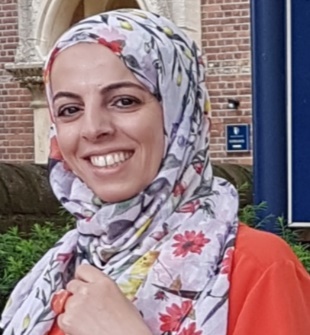 Conferences July 8-10th 2019                    The 7th International Meeting on Conversation Analysis and Clinical                                                 Encounters - University of Bristol, UK.April 2019                              Postgraduate Conference- University of Huddersfield- UK.Jan. 30th 2019                       Linguistics Research Seminars- University of Huddersfield-UK.2016                             “Friend of quality” Title. Awarded by Quality Assurance Unit. University of Hail.2016                             Appreciation letter for the fruitful contribution, support to quality assurance team in the                                      English Department.                                     Quality assurance unit- University of Hail2015                             Certificate of Appreciation for being a hard worker in Quality Assurance Committee.  Quality Assurance Unit in the English Department - University of Hail.2015                              Appreciation letter for excellent services during the academic year 2014-                                      2015.                                      Collage of Arts- University of Hail.2012                              Appreciation letter for the excellent services in the exam committee during the                                        academic year 2011-2012.                                       University of Hail, Saudi Arabia.Committees2011-2016                 Quality assurance committee.                                   University of Hail. Saudi Arabia. 2008-2011             Quality assurance committee.                               King Saud University. Saudi Arabia2011-2016             Academic advising committee.                                University of Hail. Saudi Arabia.2015-2016             Graduate students committee.                               University of Hail. Saudi Arabia.2012-2016             Exams committee (A coordinator for levels seven and eight).                              University of Hail. Saudi Arabia.2012-2016             Registration committee.                               University of Hail. Saudi ArabiaReferences1.	Klaus Mundt (Assistant professor)            Job title: Deputy Head            Centre for English Language Education School of Education            University of Nottingham            Email: Klaus.mundt@nottingham.ac.uk                                   2.	Dr. Liz Holt (Senior Lecturer)Job title: Head of Linguistics and Modern Languages University of Huddersfield HD1 3DH Email: e.j.holt@hud.ac.uk                                   3.	Dr. Pat Hill (Senior Lecturer)Job title: Academic Skills Tutor School of Music, Humanities and Media University of Huddersfield HD1 3DH  E-mail: p.a.hill@hud.ac.ukEducationEducationEducation2015 – 2019PhD in Linguistics- Conversation AnalysisUniversity of Huddersfield - Huddersfield, UK.2003 – 2006M.A in Applied Linguistics Jordan University of Science and Technology (JUST), Jordan.1999 – 2003B.A. in English for Specific Purposes (JUST).Work ExperienceJuly 2021- Sep. 2021                   A part-time assistant professor                                                          Jadara University and Irbid National University, JordanWork ExperienceJuly 2021- Sep. 2021                   A part-time assistant professor                                                          Jadara University and Irbid National University, JordanWork ExperienceJuly 2021- Sep. 2021                   A part-time assistant professor                                                          Jadara University and Irbid National University, JordanAug. 2019- Sep. 2019Sep. 2011 – Aug. 2016A part- time tutor in English for Academic PurposesUniversity of Nottingham, UKEnglish lecturer University of Hail, Saudi Arabia.Nov. 2007 – Aug. 2011English language instructor College of Languages & Translation - King Saud University (KSU), Saudi Arabia.Sep. 2006 – Aug. 2007A part-time lecturerFaculty of Science and Arts – (JUST).Aug. 2006 – Oct. 2007A full-time teacher of English	Bait-Rass Secondary School for Girls - Jordanian Ministry of Education.Oct. 2005 – Sep. 2006	A part-time lecturer of English	Ibin Khaldun College, Jordan.Voluntary WorkOct. 2018- Nov. 2019	Teaching Linguistics classes                                               University of Huddersfield, UK Oct. 2018 – April 2019             The research project ‘None in 3’	                                   University of Huddersfield, UK.Oct. 2005 – Sep. 2006	A part-time lecturer of English	Ibin Khaldun College, Jordan.Voluntary WorkOct. 2018- Nov. 2019	Teaching Linguistics classes                                               University of Huddersfield, UK Oct. 2018 – April 2019             The research project ‘None in 3’	                                   University of Huddersfield, UK.Oct. 2005 – Sep. 2006	A part-time lecturer of English	Ibin Khaldun College, Jordan.Voluntary WorkOct. 2018- Nov. 2019	Teaching Linguistics classes                                               University of Huddersfield, UK Oct. 2018 – April 2019             The research project ‘None in 3’	                                   University of Huddersfield, UK.A full-time teacher of English	Bait-Rass Secondary School for Girls - Jordanian Ministry of Education.Workshops and coursesWorkshops and coursesWorkshops and courses2020                                       Training of Trainers (TOT)- Al-Shboul Institute for information Technology.2017	                                    A set of courses in academic English: writing abstracts; writing about methods                                                 and methodology; writing literature reviews; use of tense and passive in academic                                                 writing; writing results, discussions and conclusions sections; academic writing style;                                                 argumentation and critical writing; sentence structure; avoiding plagiarism,                                                 summarising and paraphrasing; and who’s afraid of Turnitin.                                                University of Huddersfield, UK.2020                                       Training of Trainers (TOT)- Al-Shboul Institute for information Technology.2017	                                    A set of courses in academic English: writing abstracts; writing about methods                                                 and methodology; writing literature reviews; use of tense and passive in academic                                                 writing; writing results, discussions and conclusions sections; academic writing style;                                                 argumentation and critical writing; sentence structure; avoiding plagiarism,                                                 summarising and paraphrasing; and who’s afraid of Turnitin.                                                University of Huddersfield, UK.2020                                       Training of Trainers (TOT)- Al-Shboul Institute for information Technology.2017	                                    A set of courses in academic English: writing abstracts; writing about methods                                                 and methodology; writing literature reviews; use of tense and passive in academic                                                 writing; writing results, discussions and conclusions sections; academic writing style;                                                 argumentation and critical writing; sentence structure; avoiding plagiarism,                                                 summarising and paraphrasing; and who’s afraid of Turnitin.                                                University of Huddersfield, UK.2017Teaching Assistance Preparation Program - University of Huddersfield, UK.2015The standards of the exam paper - University of Hail, Saudi Arabia. 2014A workshop on Blackboard - University of Hail.20102010Improving Students’ Learning and Motivation - University of Hail.Skills of OneNote Usage – KSU.20092009	  Smart Classroom - Deanship of E-learning- KSU.Communicative Language Teaching: Theory and Practice- KSU.July 25 - 28th 2018The PALA (Poetic and Linguistics Association) Conference - University of Birmingham, UK.June 25th 2018The 4th Annual Conference - University of Huddersfield, UK.June 1st  - 2nd  2018The International ESP Conference - Oxford University, UK.30th June 2016The 2nd Annual Conference in Linguistics - University of Huddersfield, UK.Publications Publications Publications Abu-Elrob, R. (2021). Small talk in Arabic medical encounters: A conversation analytic study. Communication and Medicine, 17(1), 1-13. Abu-Elrob, R. (2019). Culturally specific patterns to close a medical consultation in Jordan: A conversation analysis case study. International Journal of Linguistics, 11(5), 265-285. doi:10.5296/ijl.v11i5.15543.AbuAlRob, R. (2012).  Gender differences in using English writing strategies: Cognitive, metacognitive, and socioaffective strategies. Lambert Academic Publishing.Abu-Elrob, R. and Tawalbeh, A. The pivotal role of small talk in distance teaching during Covid 19 curfew period. Accepted in Jordan Journal of Modern Languages and Literatures and will be published in the forthcoming issues.Under the process of publication:The correlation between side talk and empathy to achieve patients' satisfaction.Awards and Honors